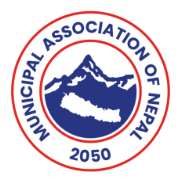 Municipal Association of Nepal (MuAN)Policy Dialogue on Urban Sanitation in WASH Policy & Act as well as Shift Flow Diagram (SFD) Institutionalization in NepalDate: 2 August 2022 (17 Shrawan 2079), Tuesday; Time: 10:30 AM OnwardsVenue: Hotel Shankar, Lainchaur, KathmanduTimeActivitiesFacilitators / Speakers 10:30 – 10:45Tea and Registration 10:45 – 11:15Opening Session Chair – Ashok Kumar Byanju Shrestha, President - MuAN10:45 – 11:15Highlights on Program ObjectivesKalanidhi Devkota, Executive Director - MuAN10:45 – 11:15RemarksDr. Roshan Raj Shrestha, Deputy Director - BMGFEr. Mani Ram Gelal, Secretary – Ministry of Water Supply (Chief Guest)11:15 – 12:15Discussion 1: Urban Sanitation Issues in WASH Policy/Act Moderator (with Presentation) : Sudha Shrestha, Acting Chief Technical Advisor, UN- HABITATPanelist/s:1. Er. Prabhat Shrestha, Ministry of Water Supply (MoWS)2. Rudra Singh Tamang, Joint Secretary – Ministry of Federal Affairs and General Administration (MoFAGA)3. Siddhi Shrestha, UNICEF4. Water Aid Nepal5. Bhawana Sharma, Rep. of NGO Sector12:15 – 1:15Discussion 2: SFD InstitutionalizationModerator (with Presentation) : Mr. Rajendra Shrestha, Program Director - ENPHOPanelist/s:1. Yogendra Chitrakar, Senior Division Engineer– Department of Water Supply and Sewerage Management (DWSS)2. Nawaraj Pyakurel, Joint Secretary – Ministry of Urban Development (MoUD)3. Mingma Sherpa, Rep. of Private Sector4. Rubika Shrestha, World Bank1:15 – 1:40Action Point to be taken post this eventMobilization of CWIS TWG, CWISAN and linking other various National committees(NHSCc) Facilitation : Sanjaya Adhikari Commentator Dr. Rajit Ojha, Senior Division Engineer – Department of Water Supply and Sewerage Management (DWSS)1:40 – 1:45ClosingAshok Kumar Byanju Shrestha, President - MuAN1:45 OnwardsLunch and DepartureLunch and Departure